КАРАР                                                           РЕШЕНИЕ02 март 2021 й                      № 57                       02 марта 2021 г.Об утверждении Порядка применения взысканий к муниципальным    служащим Администрации сельского поселения Зигазинский сельсовет муниципального района Белорецкий район Республики Башкортостан за несоблюдение ограничений и запретов, требований о предотвращении или об урегулировании конфликта интересов и исполнение обязанностей, установленных в целях противодействия коррупции.В соответствии с частью 6 статьи 27.1 Федерального закона от 02.03.2007 года № 25-ФЗ «О муниципальной службе в Российской Федерации»  Совет сельского поселения Зигазинский сельсовет муниципального района Белорецкий район Республики Башкортостан РЕШИЛ:1. Утвердить Порядок применения взысканий к муниципальным служащим Администрации сельского поселения Зигазинский сельсовет муниципального района Белорецкий район Республики Башкортостан за несоблюдение ограничений и запретов, требований о предотвращении или об урегулировании конфликта интересов и исполнение обязанностей, установленных в целях противодействия коррупции (прилагается).2.  Настоящее решение   разместить на информационном стенде и на официальном сайте Администрации сельского поселения Зигазинский сельсовет муниципального района Белорецкий район Республики Башкортостан.        3. Контроль за исполнением настоящего решения оставляю за собой.Председатель Совета                                                  Р.Р. Яныбаев                                                                                                                                                    ПРИЛОЖЕНИЕ                                                                                            к решению Совета СП Зигазинский сельсовет муниципального района Белорецкий район Республики Башкортостан  от 02.03.2021г № 56                                                                                 ПОЛОЖЕНИЕо порядке применения взысканий к муниципальным служащим   Администрации СП Зигазинский сельсовет муниципального района Белорецкийрайон Республики Башкортостан за несоблюдение ограничений изапретов, требований о предотвращении или об урегулированииконфликта интересов и исполнение обязанностей, установленныхв целях  противодействия коррупции
        1. За несоблюдение муниципальным служащим Администрации  СП Зигазинский сельсовет муниципального района Белорецкий район Республики Башкортостан ограничений и запретов, требований о предотвращении или об урегулировании конфликта интересов и неисполнение обязанностей, установленных в целях противодействия коррупции Федеральным законом от 02.03.2007 года № 25-ФЗ «О муниципальной службе в Российской Федерации», Федеральным законом от 25 декабря 2008 года № 273-ФЗ "О противодействии коррупции" и другими федеральными законами, налагаются взыскания, предусмотренные статьей 27 Федерального закона от 02.03.2007 года № 25-ФЗ «О муниципальной службе в Российской Федерации».       2. Муниципальный служащий подлежит увольнению с муниципальной службы  в связи с утратой доверия в случаях:1) непринятия муниципальным служащим мер по предотвращению или урегулированию конфликта интересов, стороной которого он является;2) Непринятие муниципальным служащим, являющимся представителем нанимателя, которому стало известно о возникновении у подчиненного ему муниципального служащего личной заинтересованности, которая приводит или может привести к конфликту интересов, мер по предотвращению или урегулированию конфликта интересов;3) Непредставление муниципальным служащим сведений о своих доходах, расходах, об имуществе и обязательствах имущественного характера, а также о доходах, расходах, об имуществе и обязательствах имущественного характера своих супруги (супруга) и несовершеннолетних детей в случае, если представление таких сведений обязательно, либо представление заведомо недостоверных или неполных сведений является правонарушением, влекущим увольнение муниципального служащего с муниципальной службы;
     3. Взыскание, предусмотренное пунктом 2 настоящего Порядка, применяется представителем нанимателя (работодателем) на основании:
1) доклада о результатах проверки, проведенной уполномоченным на ее проведение органом (должностным лицом);2) рекомендации комиссии по соблюдению требований к служебному поведению муниципальных служащих Администрации СП Зигазинский Сельсовет муниципального района Белорецкий район Республики Башкортостан и урегулированию конфликта интересов в случае, если доклад о результатах проверки направлялся в комиссию;2.1) доклада подразделения кадровой службы соответствующего муниципального органа по профилактике коррупционных и иных правонарушений о совершении коррупционного правонарушения, в котором излагаются фактические обстоятельства его совершения, и письменного объяснения муниципального служащего только с его согласия и при условии признания им факта совершения коррупционного правонарушения (за исключением применения взыскания в виде увольнения в связи с утратой доверия);3) объяснений муниципального служащего;4) иных материалов.
      4. При применении взысканий, предусмотренных пунктами 1 и 2 настоящего Порядка, учитываются характер совершенного коррупционного правонарушения, его тяжесть, обстоятельства, при которых оно совершено, соблюдение муниципальным служащим других ограничений и запретов, требований о предотвращении или об урегулировании конфликта интересов и исполнение им обязанностей, установленных в целях противодействия коррупции, а также предшествующие результаты исполнения им своих должностных обязанностей.
       5 Взыскания, предусмотренные пунктами 1 и 2 настоящего Порядка, применяются не позднее шести месяцев со дня поступления информации о совершении муниципальным служащим коррупционного правонарушения, не считая периодов временной нетрудоспособности муниципального служащего, нахождения его в отпуске, и не позднее трех лет со дня совершения им коррупционного правонарушения. В указанные сроки не включается время производства по уголовному делу.
         6. В акте о применении взыскания к муниципальному служащему, в случае совершения им коррупционного правонарушения, в качестве основания применения взыскания указывается часть 1 или 2 статьи 27.1 Федерального закона от 02.03.2007 года № 25-ФЗ «О муниципальной службе в Российской Федерации».
         7. Копия акта о применении взыскания к муниципальному служащему, с указанием коррупционного правонарушения и нормативных правовых актов, положения которых им нарушены, или об отказе в применении к нему такого взыскания с указанием мотивов вручается муниципальному служащему под расписку в течение пяти дней со дня издания соответствующего акта.
      8. Муниципальный служащий вправе обжаловать взыскание в судебном порядке.
      9. Сведения о применении к муниципальному служащему взыскания в виде увольнения в связи с утратой доверия включаются органом местного самоуправления, в котором муниципальный служащий проходил муниципальную службу, в реестр лиц, уволенных в связи с утратой доверия, предусмотренный статьей 15 Федерального закона от 25 декабря 2008 года N 273-ФЗ "О противодействии коррупции".БАШКОРТОСТАН РЕСПУБЛИКАЋЫБЕЛОРЕТ РАЙОНЫмуниципаль районЫНЫңЕГәҘЕ АУЫЛ СОВЕТЫАУЫЛ БИЛәМәһЕСОВЕТЫ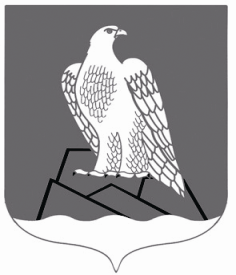 СОВЕТСЕЛЬСКОГО ПОСЕЛЕНИЯЗИГАЗИНСКИЙ СЕЛЬСОВЕТМуниципального района Белорецкий район РЕСПУБЛИКИ БАШКОРТОСТАН